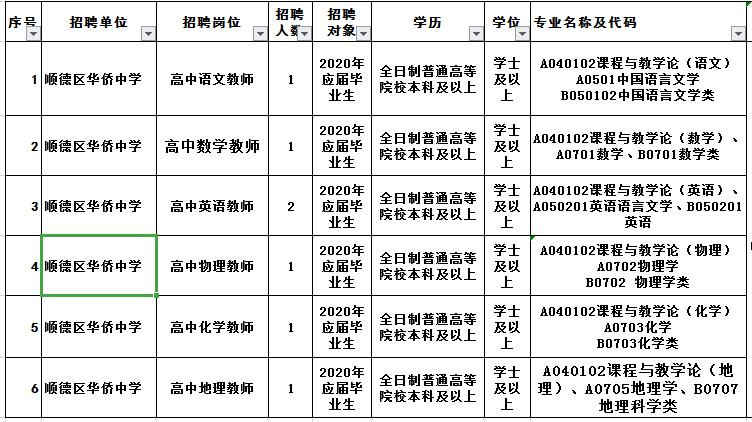 顺德区区属学校赴北京师范大学、陕西师范大学设点公开招聘教师岗位表